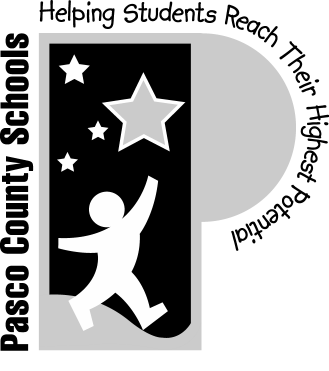 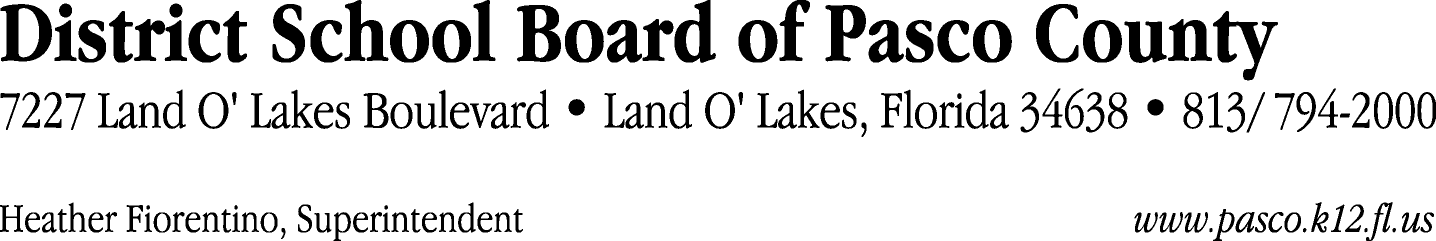 Finance Services Department813/ 794-2294	Fax:  813/ 794-2266727/ 774-2294	TDD:  813/ 794-2484352/ 524-2294						MEMORANDUMDate:	October 12, 2012To:	School Board Members	From:	Joanne Millovitsch, Director of Finance Re:	Attached Warrant List for September 25, 2012Please review the current computerized list. These totals include computer generated, handwritten and cancelled checks.Warrant numbers 850866 through 850983	782,100.00Amounts disbursed in Fund 110	782,100.00Confirmation of the approval of the September 25, 2012 warrants will be requested at the November 6, 2012 School Board meeting.